Внеклассное занятие по истории в 3 классе. Тема: Путешествие в прошлое города Сыктывкара.Оборудование:У учителя:-план г.Усть - Сысольска;-современный план города;-герб Усть-Сысольска, гербы г.Сыктывкара;-фотографии г.Усть-Сысольска;У детей: -кроссворд;-веера чисел.Цель занятия:-Познакомить с историей возникновения города Сыктывкара, его архитектурой, с топонимами старого города, его символикой,-воспитывать любовь и уважение к истории родного города.Ход занятия:-Сегодня мы с вами совершим путешествие во времени. А куда мы отправимся, узнаем, если верно выполним задание.На доске записаны термины. Рядом с терминами – номер. Я зачитываю определение термина, а ваша задача – показать номер термина, которому соответствует данное определение.Запись на доске:Топонимика - 1Генеалогия - 2Кремль - 3Град, город - 4Слобода - 5Погост - 6Столица - 7Топонимы - 8Фамилия - 91.Историческая дисциплина, изучающая родословную человека, его семьи (генеалогия) -2-С2.Наследственное имя человека (фамилия) -9-Ы3.Наука, которая изучает географические названия (топонимика) -1-К4.Географические названия (топонимы)5.Главный город государства, республики (столица) -7-Ы6.Так в Древней Руси называли укрепленное место (город) – 4-В7.Крепость в старых русских городах (Кремль) -3-К8.Поселение людей, занимающихся определенным ремеслом (слобода) – 5-А9.Центральные поселения общинной территории, в которых велась торговля, также это религиозный центр, где строились церкви и отводились места под захоронения (погост) -6-Р.( По мере определения терминов выставляются на доске номера. Затем карточки с номерами переворачиваются, на обратной стороне цифр записаны буквы,  появляется слово «Сыктывкар»)-И так, куда же мы с вами отправляемся? ( В прошлое нашего города)-А почему же выбран этот город? (Сыктывкар – столица нашей республики, город, в котором мы с вами живем. Каждый образованный человек, любящий свой город, должен знать историю своего родного города.)- Какую цель поставим перед собой, отправляясь в это путешествие?-Сегодня мы постараемся заглянуть  в очень давнюю историю нашего города. Узнаем топонимы старого города.Для этого заранее мы разделились на 6 команд.  Каждая команда – группа исследователей по разным аспектам. Команды получили индивидуальное задание: провести исследовательскую работу в области истории родного города в том или ином аспекте.  Задача каждой команды – как можно лучше донести до остальных те сведения, о которых они узнали.  1 команда – эксперты по вопросам археологии. Члены этой команды провели  исследовательскую работу в области археологии. Они расскажут нам о том, что же было на месте нашего города много – много лет назад.2 команда – эксперты в области истории 200 летней давности. Расскажут нам о возникновении нашего города.3 команда –  исследователи в области топографии.  Познакомят нас с планом старого города.4 команда провела исследования в области топонимики: они познакомят нас с топонимами старого города.5 команда проводила исследования в области архитектуры города.6 команда нам расскажет о  преобразовании Усть – Сысольска в Сыктывкар.Выступление 1 команды:-Предлагаем заглянуть в самое  далекое прошлое. В историю зарождения поселения.(Рассказ о первых поселениях.)Несколько миллионов лет назад на месте нашего города было морское дно, а 18 000 лет назад уже было большое озеро. Проходили тысячелетия – зашумели леса, по которым бродили стада мамонтов. Началось похолодание и покрыло все толстым слоем ледников. Но и ледники отступили.Около 5 000 лет назад недалеко от современного города было озеро Эньты (в переводе с коми языка – девичье озеро). А на его берегу существовали древние поселения людей. Это на тех территориях, где сейчас расположено село Озел, поселок Седкыркещ. Примерно 3000 лет назад были поселения людей на месте современных Лемью, Красной горы, Белого бора. Люди охотились, ловили рыбу.  Их орудия труда были из дерева, камня, кости. Гораздо позже появились железные орудия труда. Люди стали разводить скот, обрабатывать землю, выращивать растения. Но в те времена поселения были временными. Первые поселения появились более 430 лет назад. В 1586 году в документах появилось описание погоста Усть-Сысола. Погост был так назван, потому что находился в устье реки Сысолы. Здесь была деревянная церковь, 3 двора церковных служителей и 6 крестьянских домов и 48 жителей. Погост рос очень медленно, крестьяне были очень бедны. Они занимались земледелием, скотоводством, охотой, рыбной ловлей.Выступление 2 команды:-Предлагаем вам отправиться  в прошлое нашего города более 200 летней давности.        Более 2 столетий  назад погост в устье Сысолы был не одним поселением, а «гнездышком»  деревень, некоторые из них стояли в нескольких километрах друг от друга. Наверно, Усть – Сысола так и остался  бы большим селом, но правительство Екатерины 2 по-новому разделило государство на губернии. На огромной территории севера поселение Усть  - Сысола было самым большим и лучше всего подходило на роль районного центра. Именным (личным)  указом царицы село стало называться городом  Усть  – Сысольск.       Это произошло 5 февраля 1780 года. 21 февраля состоялось торжественное «открытие» нового города. 10 сентября 1780 году  в доме купца Суханова прошли праздники в честь нового города. (Купец Суханов был именитым гражданином города)   13 октября был утвержден герб города. В верхней части герба изображена выходящая из облаков рука, держащая золотую державу и серебряный меч.  Держава – это золотой шар с крестом – символ царской власти. В нижней части герба был изображен медведь. (Показ герба). В официальном документе описания герба была приписка: «В знак того, что такого рода зверей в окрестностях города находится довольно». Изображение медведя можно понять и в переносном смысле: «Медвежий угол» – глухой, далекий, труднодоступный край – таким Усть -  Сысольск был в то время.  Было тогда в городе 324 дома и 1727 жителей. Во главе управления городом стояла городская дума.        Хоть назвали Усть  -  Сысольск городом, он мало походил на него. Один путешественник так описывал его: «Усть  – Сысольск расположен на берегу реки Сысолы, на левой стороне. Места холмистые. В конце города две реки – Дырнос и Челваель (Човью), на которых две мельницы. Город окружен лесами со всех сторон. В длину тянется на 5, в ширину – на 2, в окружности на 4 версты».Выступление 3 команды:   -Мы хотим вам рассказать о плане застройки города.    Именным указом от 27 января 1784 года был утвержден генеральный план Усть  – Сысольска. Его разработали в Петербурге. Город был разделен на 26 кварталов, в которых намечалось 12 улиц. С тех пор город застраивался строго по плану. Разметка улиц сохранилась и в наши дни, но названия они поменяли.     В черту города были включены и небольшие близлежащие деревушки. А их жители стали в одночасье горожанами. Это Вичкодор (занимал  территорию, ограниченную улицами Горького, Советской, Бабушкина и берегом Сысолы) – район церкви. Здесь и возник погост – первое поселение, 1 церковь.Подгорье (тянулся по берегу Сысолы от улицы Орджоникидзе до улицы Пушкина) – несколько домов на скате к реке.Кокулькар (находился в юго – западной части города, в конце нынешних улиц Первомайской и Интернациональной до улицы Пушкина. Микул – сикт, который начинался сразу за Подгорьем и от берега Сысолы, доходил до нынешней Интернациональной. А другие местечки в плановую территорию не попали. Были спланированы 12 улиц. 7 из них прямыми лучами веером расходились от лучины Сысолы. Пять улиц пересекали их под прямым углом и шли параллельно реке. Улицы образовывали 26 городских кварталов. Каждый из них имел свой навсегда закрепленный номер. Кварталы делились на плановые места. Количество плановых мест в кварталах было различным (от 8 до 25). Выступление 4 команды:        Мы расскажем, как назывались улицы в Усть - Сысольске. Названия большинства улиц связаны с именами святых русской православной церкви или с православными праздниками. Некоторые улицы были названы  по географическому признаку, а так же в честь именитых граждан.     Улицы, которые шли параллельно реке:Улица Набережная – по географическому признаку ( ныне улица Кирова).Улица Спасская (первая продольная)  -  название получило в честь православного праздника (ныне улица Советская).  Эта улица была главной.Улица Троицкая (вторая продольная)  - в честь святой троицы: Бога, Сына и Святого духа (ныне улица Ленина).Улица Георгиевская - в честь святого Георгия Победоносца (ныне улица Интернациональная). Западно – Загородная – по географическому признаку (ныне улица Первомайская).       Улицы, которые  шли от реки:Северо – Загородная – по географическому признаку (ныне улица Горького).Улица Покровская – улица упиралась в двери Покровской церкви, которая стояла на берегу Сысолы (ныне улица Орджоникидзе).Улица Сухановская –  названа в честь купца Суханова, который большой вклад внес в развитие города (ныне улица Бабушкина).Улица Трехсвятительская – ныне улица Коммунистическая.Улица Предтеченская - названа в честь крестителя господа Предтечье Иоана (ныне улица Куратова).Улица Никольская - названа в честь Святого Николая угодника (ныне улица Пушкина).Улица Юго – Загородная  – по географическому признаку (ныне улица Домны Каликовой ).     Главная площадь города называлась Стефановской. Была названа в честь Стефана Пермского, православного миссионера, принесшего христианство в Коми край. На этой площади был построен собор.Выступление 5 команды:        Хотим познакомить вас с архитектурой города. Городские власти бдительно следили за выполнением всех правил строительства. Дома должны были выходить фасадами на «красную линию» (непосредственно на улицу). Власти достаточно спокойно отнеслись к домам, существовавшим до утверждения плана застройки. Их предусматривалось «оставить до такого времени, когда они сами собою обветшают и повалятся». В принудительном порядке предписывалось перенести свои дома только тем, у кого они оказались на проезжей части распланированных улиц.     Постепенно город застраивался, появляются здания городских учреждений и торговых заведений, строятся новые церкви, школы, больница. Большинство учреждений, торговых заведений, Троицкий собор находились на двух идущих параллельно реке улицах – Набережной и Спасской. Собор был построен на средства Сухановых в 1783 году. Простоял до 1930 года. Эти улицы, а также начало Трехсвятительской (от реки до Стефановской площади) были застроены лучше других улиц. На них стояли все городские каменные дома. В этом же районе находилась и рыночная площадь – один из центров притяжения городской территории. Вначале она располагалась у стен Троицкого собора в районе пересечения Покровской и Набережной (ныне район Кировского парка, спортивная площадь). В будни площадь пустовала, зато в воскресенье сюда собиралось полгорода. Жизнь усть – сысольцев ничем не отличалась от сельской жизни. Главным занятием горожан продолжали оставаться скотоводство, земледелие, рыболовство.  Строился город очень медленно, в основном были одноэтажные и двухэтажные дома. Спустя 80 лет со дня основания города было 4 каменных дома и церкви. Много зданий было построено в  19 веке. Дом Суворовых, (1879 год), подворье Ульяновского монастыря(1881 год), духовное училище(1890 год),     Более широкое строительство гражданских зданий развернулось в начале 20 века. Построены здания ремесленной школы (1906 год), пожарной охраны (1907 год), женской гимназии (1914 год), уездной земской больницы (1916 год), духовное училище и пожарная каланча.Выступление 6 команды:    -Послушайте рассказ о преобразовании Усть – Сысольска в Сыктывкар.    Прошло 150 лет. Город рос, менялся. 26 марта 1930 года в день празднования юбилея   Усть – Сысольск  был переименован в Сыктывкар.В переводе с коми языка на русский язык «Сыктывкар» означает «город на Сысоле» (Сыктыв – Сысола, кар – город). С 1936 года Сыктывкар становится столицей Коми Республики. Изменился и герб города. От старого герба сохранилась форма и изображение медведя  – дань памяти  старому гербу. Елочки – значки хвойного леса, извилистые линии – линии рек Сысолы и Вычегды. С 1993  года герб снова изменился. К 225 летнему юбилею был утвержден новый герб города Сыктывкара.Закрепление знаний.     -Мы совершили путешествие в прошлое нашего города. Давайте проверим, внимательны ли были вы во время путешествия. Поможет нам в этом кроссворд.     Я буду зачитывать вопросы, а вы будете записывать ответы на эти вопросы по горизонтали под той цифрой, которая будет соответствовать номеру вопроса. Команды коллективно разгадывают кроссворд.  Одна команда работает у доски. 1.Как называлось поселение на берегу реки Сысолы (Усть – Сысола).2.Как раньше назывался наш город? (Усть – Сысольск).3. Как переводится «Сысола» на коми язык? (Сыктыв)4.  Назовите имя императрицы, благодаря чьему указу село, стоявшее в Устье реки Сысолы, стало называться городом. (Екатерина)5. Как называется река, в которую впадает Сысола? (Вычегда)6.Какой зверь изображен на гербе нашего города? (Медведь)7. Как называлась главная улица старого города? (Спасская)8. Назовите фамилию купца, внесшего большой вклад в развитие города. В его честь была позже названа одна из улиц города. (Суханов)9. Какое название носила раньше улица Ленина? (Троицкая)-Какое слово получилось у вас по вертикали? (Сыктывкар)Подведение итогов:    -Что нового узнали во время путешествия? Что вас удивило? О чем захотелось рассказать своим близким? Литература:1.М.Б.Рогачев, А.И.Цой. Усть - Сысольск: Страницы истории. - Сыктывкар: Коми книжное издательство, 1989. 2.История Сыктывкара. – Сыктывкар: Коми книжное издательство, 1980.Приложения:Кроссворд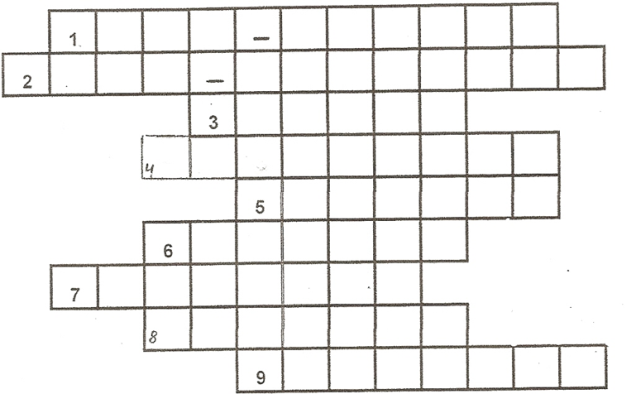 